EDITAL PARA PREENCHIMENTO DE VAGA DE PROFESSOR COORDENADOR PEDAGÓGICO ENSINO FUNDAMENTAL ANOS FINAISA Direção da E.E. PROFª CECÍLIA DA PALMA VALENTIM SARDINHA, D.E. de Carapicuíba, no uso de suas atribuições e de acordo com a Resolução SE 75, de 30/12/2014, alterada pela Resolução SE 12, de 29/01/2016 e pela Resolução SE 65, de 19/12/2016, torna público a abertura do processo de atribuição e designação para o Posto de Trabalho na função de Professor Coordenador Pedagógico ENSINO FUNDAMENTAL ANOS FINAIS E MÉDIO nesta unidade escolar. I – DOS REQUISITOS DE HABILITAÇÃO PARA PREENCHIMENTO DA FUNÇÃO: - Ser docente titular de cargo ou ocupante de função-atividade (categoria F) - Ter no mínimo 3 (três) anos de experiência no magistério público estadual (um mil e noventa e cinco dias de efetivo exercício); - Ser portador de diploma de licenciatura plena; II – DAS ATRIBUIÇÕES - Conhecer as Diretrizes da Política Educacional desta Secretaria e os Projetos que vêm sendo desenvolvidos; - Ter liderança, habilidade nas relações interpessoais e capacidade para o trabalho coletivo;- Ser flexível às mudanças e inovações pedagógicas; – Atuar como gestor pedagógico, com competência para planejar, acompanhar e avaliar os processos de ensino aprendizagem, bem como o desempenho de professores e alunos; – Orientar o trabalho do corpo docente e discente; realizar reuniões pedagógicas; apoiar e subsidiar as atividades em sala de aula, observadas as sequências didáticas de cada ano, curso; - Propiciar suporte pedagógico e formativo aos novos componentes do Currículo Paulista e Inova – Eletivas, Tecnologia e Projeto de Vida; – Ter como prioridade o planejamento, a organização e o desenvolvimento de atividades pedagógicas, utilizando os materiais didáticos, impressos ou os recursos tecnológicos, sobretudo os disponibilizados pela Secretaria da Educação – SEDUC. GOVERNO DO ESTADO DE SÃO PAULO SECRETARIA DE ESTADO DA EDUCAÇÃO DIRETORIA DE ENSINO – REGIÃO CARAPICUÍBA E.E.PROFª CECÍLIA DA PALMA VALENIM SARDINHA e-mail: e035452a@educacao.sp.gov.br - Fone: 11 4181-5271 – Coordenar as atividades necessárias à organização, ao planejamento, ao acompanhamento, à avaliação e à análise dos resultados dos estudos de reforço e de recuperação, principalmente nas atividades e metas do MMR – Método de Melhoria de Resultados. – Relacionar-se com os demais profissionais da escola de forma cordial, colaborativa e solícita, apresentando dinamismo e espírito de liderança, trabalhar em equipe como parceiro, tornar as ações de coordenação pedagógica um espaço dialógico e colaborativo de práticas gestoras e docentes, que assegurem: – A participação proativa de todos os professores, nas horas de trabalho pedagógico coletivo, promovendo situações de orientação sobre práticas docentes de acompanhamento e avaliação das propostas de trabalho programadas, promovendo a divulgação e o intercâmbio de práticas docentes bem-sucedidas, em especial as que façam uso de recursos tecnológicos e pedagógicos disponibilizados na escola; – A análise de índices e indicadores externos de avaliação de sistema e desempenho da escola, para tomada de decisões em relação à proposta pedagógica e a projetos desenvolvidos no âmbito escolar. – A análise de indicadores internos de frequência e de aprendizagem dos alunos, tanto da avaliação em processo externo, quanto das avaliações realizadas pelos respectivos docentes, de forma a promover ajustes contínuos das ações de apoio necessárias à aprendizagem; III – PERÍODO DE INSCRIÇÃO: As Inscrições e entrega de Proposta de Trabalho ocorrerão no período 08/01/2022 a 17/01/2022, exclusivamente via e-mail da escola: e035452a@educacao.sp.gov.br IV – APRESENTAÇÃO DA PROPOSTA DE TRABALHO, CONTENDO: - Ações a serem desenvolvidas visando o desenvolvimento e aperfeiçoamento do trabalho pedagógico, fundamentado nos princípios que norteiam a Proposta Curricular do estado de São Paulo; - Currículo atualizado (formação acadêmica) cursos da SEE; - Experiência profissional na área de Educação; GOVERNO DO ESTADO DE SÃO PAULO SECRETARIA DE ESTADO DA EDUCAÇÃO DIRETORIA DE ENSINO – REGIÃO CARAPICUÍBA E.E. E.E. PROFª CECÍLIA DA PALMA VALENTIM SARDINHA e-mail: e035452a@educacao.sp.gov.br - Fone: 11 4181-5271 V – ENTREVISTA E AVALIAÇAO DA PROPOSTA DE TRABALHO A entrevista constará da apresentação pelo candidato(a) do seu histórico profissional e da proposta para o posto de trabalho, objeto de sua inscrição, mediante questionamentos feitos pela Direção. ATENÇÃO: A entrevista será agendada, devendo o candidato aguardar o contato da direção. O resultado da entrevista será divulgado dia 17/01/2022, por contato telefônico ou e-mail. VI – DAS VAGAS OFERECIDAS: 01 vaga para Professor Coordenador Pedagógico – ENS. FUNDAMENTAL ANOS FINAIS  Carapicuíba, 06 de JANEIRO de 2022.João Ricardo Araújo da Silva  RG 28.768.767-3 Diretor de EscolaGOVERNO DO ESTADO DE SÃO PAULOSECRETARIA DE ESTADO DA EDUCAÇÃOEE. PROFª CECÍLIA DA PALMA VALENTIM SARDINHARua Gália, 249-Cidade Ariston – Carapicuíba – Fone/Fax: 4181-5271 – Fone: 4181-8256.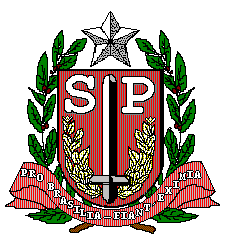 